	INDIAN SCHOOL DARSAIT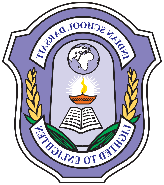 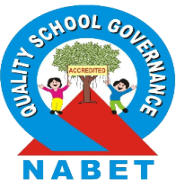 	DEPARTMENT OF HINDISubject : Hindi (Second Language)      Topic : vah icaiDyaa jaao Date of Worksheet : _______Resource Person:Miny SajiResource Person:Miny Saji    Date : _________________Name of the Student :________________     Class & Division : VI - __    Roll Number :  __1.inamnailaiKt p`SnaaoM ko sahI ]%tr caunakr ilaiKe :-(1)  icaiDyaa iksako ilae gaatI hO ?   (k)     baUZo vana¹baabaa       (K)     nadI             (ga)     jaMgala.   (2)  icaiDyaa iksaka idla TTaolatI hO  ?    (k)    maaotI ka            (K)    caZI nadI ka     (ga)    jaMgala ka (3)  jauMDI ko danao iksasao Baro hO ?   (k)    panaI sao             (K)    dUQa sao             (ga)    Sahd sao        (4)  icaiDyaa ko  pMK iksa rMga ko hO ?   (k)    kalao              (K)    naIlao                (ga)    safod	 (5)  icaiDyaa kao iksasao Pyaar nahI hO ?   (k)    ekaMt sao          (K)    maaotI sao             (ga)    Anna sao (6)  ivajana ka @yaa Aqa- hO    (k)   ekaMt            (K)  BaID                     (ga)  ivajaya(7)  icaiDyaa dUQa Baro jaMuDI ko danao kOsao KatI hO (k)  duK sao              (K)    ibanaa mana sao             (ga)  $ica sao 2inamnailaiKt SabdaoM ko pyaa-yavaacaI Sabd ilaiKe : -(k)  icaiDyaa  -      _________________           _________________(K)   Pyaar  -	    _________________           _________________(ga)    vana ¹         _________________            _________________ (Ga)   nadI-            _________________            _________________(D)   jala¹              _________________           _________________3.4.inamnailaiKt SabdaoM ko ivalaaoma Sabd ilaiKe : -1º $ica x          _________________2º CaoTI x         _________________3º baUZa x          _________________4º Pyaar x        __________________vaa@ya banaa[e : 1ºivajana____________________________________________________________       ____________________________________________________________2º $ica ___________________________________________________________________________________________________________________________3ºsaMtaoYaI____________________________________________________________       _____________________________________________________________4º pMK  ____________________________________________________________________________________________________________________________(4)